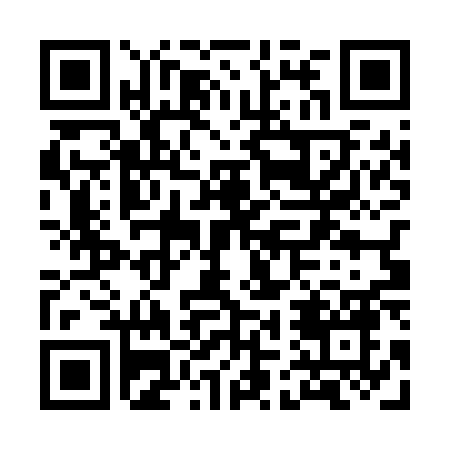 Prayer times for Bellaire Gardens, Ohio, USAMon 1 Jul 2024 - Wed 31 Jul 2024High Latitude Method: Angle Based RulePrayer Calculation Method: Islamic Society of North AmericaAsar Calculation Method: ShafiPrayer times provided by https://www.salahtimes.comDateDayFajrSunriseDhuhrAsrMaghribIsha1Mon4:276:061:375:369:0710:462Tue4:286:061:375:369:0710:453Wed4:296:071:375:379:0710:454Thu4:296:071:375:379:0710:455Fri4:306:081:375:379:0610:446Sat4:316:091:375:379:0610:437Sun4:326:091:385:379:0610:438Mon4:336:101:385:379:0510:429Tue4:346:111:385:379:0510:4210Wed4:356:111:385:379:0510:4111Thu4:366:121:385:379:0410:4012Fri4:376:131:385:379:0410:3913Sat4:386:131:385:379:0310:3814Sun4:396:141:395:379:0210:3715Mon4:406:151:395:379:0210:3716Tue4:416:161:395:379:0110:3617Wed4:426:171:395:379:0110:3518Thu4:446:171:395:379:0010:3419Fri4:456:181:395:368:5910:3220Sat4:466:191:395:368:5810:3121Sun4:476:201:395:368:5810:3022Mon4:486:211:395:368:5710:2923Tue4:506:221:395:368:5610:2824Wed4:516:231:395:368:5510:2625Thu4:526:241:395:358:5410:2526Fri4:546:241:395:358:5310:2427Sat4:556:251:395:358:5210:2328Sun4:566:261:395:348:5110:2129Mon4:576:271:395:348:5010:2030Tue4:596:281:395:348:4910:1831Wed5:006:291:395:348:4810:17